Being a Governor of a Church School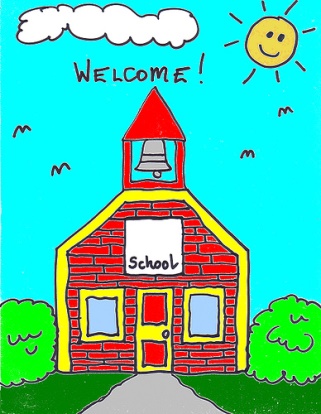 Venue:	Church House, Daresbury Date:  	08/11/2018Time:  	10am -12.00pmCost: FREE to members of the family of schools/£50 for non-members Leader(s):  Sue Noakes (Deputy Director of Education)Information:  This is for new governors and experienced governors who would like to explore their role specifically in a church school. The session will look at the responsibilities of governors in a church school, how a church school should be distinctive and what can be done to ensure your school is an outstanding church school. Booking FormPlease detach this portion of the form and return to:e-mail: sandra.reynolds@chester.anglican.org*No later than:  *1/11/2018 *Name of event: Being a Governor of a Church School 			Venue: Church House, Daresbury Date: 08/11/2018Cost: FREE to members of the family of schools/£50 for non-membersSchool Name: Contact Address: Email address:Name of delegate:Method of Payment (tick as appropriate) for non-membersCheque   made payable to Chester Diocesan Board of Education       Invoice              